Szolnoki Mustármag Római Katolikus Óvoda 5000 Szolnok Templom u. 8.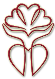 Szülői tájékoztató az óvodai felvétellel, beiratkozással kapcsolatbanA nemzeti köznevelésről szóló 2011. évi CXC tv. (a továbbiakban: Nkt.) 8. § (2) bekezdése szerint:A gyermek abban az évben, amelynek augusztus 31. napjáig a harmadik életévét betölti, a nevelési év kezdő napjától legalább napi négy órában óvodai foglalkozáson vesz részt. A szülő - tárgyév május 25. napjáig benyújtott - kérelme alapján a gyermek jogos érdekét szem előtt tartva, annak az évnek az augusztus 31. napjáig, amelyben a gyermek a negyedik életévét betölti, a Kormány rendeletében kijelölt szerv (a továbbiakban: felmentést engedélyező szerv) felmentheti az óvodai foglalkozáson való részvétel alól, ha a gyermek családi körülményei, sajátos helyzete indokolja. Ha az eljárásban szakértőt kell meghallgatni, csak az óvodavezető vagy a védőnő rendelhető ki.Ez a kötelezettség a 2021. évben azokra a gyermekekre vonatkozik, akik 2018. augusztus 31-ig születtek.A nevelési-oktatási intézmények működéséről és a köznevelési intézmények névhasználatáról szóló 20/2012. (VIII. 31.) EMMI rendelet (a továbbiakban: EMMI rendelet) 20. § (1) bekezdése szerint:Az óvodai beiratkozásra a tárgyév április 20-a és május 20-a között kerül sor. A fenntartó az óvodai beiratkozás idejéről, az óvodai jogviszony létesítésével összefüggő eljárásról a beiratkozás első határnapját megelőzően legalább harminc nappala) közleményt vagy hirdetményt tesz közzé a saját honlapján,b) közlemény vagy hirdetmény közzétételét kezdeményezi a fenntartásában működő óvoda honlapján, ennek hiányában a helyben szokásos módon, valamintc) tájékoztatja az óvoda működésének helye szerinti települési önkormányzatot, amennyiben a fenntartó nem települési önkormányzat.A Szolnoki Mustármag Római Katolikus Óvoda, mint körzettel nem rendelkező óvoda a városból és a környező településekről is fogad gyermekeket. Nyitott mindazon családok számára, akik elfogadva az intézmény szellemiségét, gyermeküket keresztény szellemiségű óvodai nevelésben kívánják részesíteni. A jelentkezési lap azon adatok megadását kéri a szülőktől, mely adatokat az EMMI rendelet 89. § (3) bekezdése szerinti felvételi előjegyzési naplóban rögzíteni szükséges, vagy az esetleges túljelentkezés esetén a felvételi döntés meghozatala során az elbírálás alapjául szolgálnak. A jelentkezési lap mellé szükséges csatolni a plébánosi ajánlást, amennyiben rendelkezésre áll.Szolnoki Mustármag Római Katolikus Óvoda 5000 Szolnok Templom u. 8.A gyermekek felvételéről az óvodavezető hoz döntést, melyről a beiratkozás utolsó napját követő harmincadik napig írásban tájékoztatja a szülőt a jelentkezési lapon, a beíratás alkalmával megadott címen.A JELENTKEZÉS, BEIRATKOZÁS NEM JELENT AUTOMATIKUS FELVÉTELT AZ ÓVODÁBA!A felvétel elutasítása esetén az értesítés kézhezvételét követően 15 naptári napon belül a szülő/törvényes képviselő a fenntartónak címzett, indoklással ellátott fellebbezési kérelmet nyújthat be az óvodavezetőhöz, melyről a fenntartó 8 (nyolc) naptári napon belül hoz másodfokú döntést.Az óvodavezető felvételi döntése alapján, vagy a fenntartó fellebbezés alapján hozott másodfokú döntése alapján kerül sor a gyermekek óvodai jogviszonyának létrehozására.Az óvodai beiratkozáskor be kell mutatni:a gyermek nevére kiállított személyazonosságot igazoló hatósági igazolványokat (személyi igazolvány vagy útlevél, lakcímkártya), továbbá a szülő személyazonosságát igazoló hatósági igazolványokat és lakcímet igazoló hatósági igazolványát (személyi igazolvány vagy vezetői engedély vagy útlevél és lakcímkártya)a gyermek keresztlevelét, ha vanTovábbá a gyermek adószáma és TAJ száma is rögzítésre kerül a beiratkozás által a Köznevelés Információs Rendszerében.Az a szülő vagy törvényes képviselő, aki a szülői felügyelete vagy gyámsága alatt álló óvodai nevelésben való részvételre kötelezett gyermekét kellő időben az óvodába nem íratja be, szabálysértést követ el (a szabálysértésekről, a szabálysértési eljárásról és a szabálysértési nyilvántartási rendszerről szóló 2012. évi II. törvény 247. § a pontja alapján).Amennyiben a napi négy órában óvodai nevelésre kötelezett gyermek az óvodakötelezettségét külföldön teljesíti, a szülő köteles arról a beiratkozás idejének jogszabályban előírt utolsó határnapját (május 20.) követő tizenöt napon belül, azaz 2021. június 4-ig írásban értesíteni az Oktatási Hivatalt. Ez a kötelezettség a szülőt akkor is terheli, ha gyermeke már óvodai jogviszonyban áll és óvodakötelezettségét a jövőben külföldön teljesíti. Ez esetben előzetesen köteles értesíteni az óvodavezetőt.